The clock reactionA TEMI LESSON PLAN 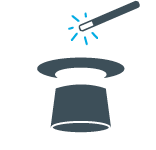 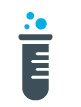             Overview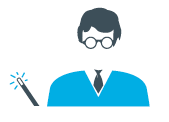 L           Guidance notes for teachers Engage: Capture student’s attention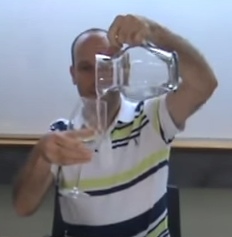 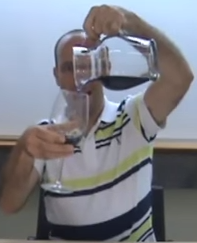 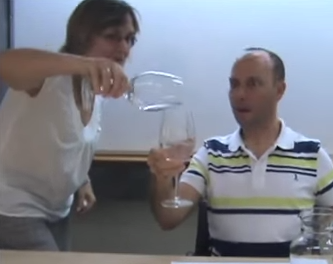 Explore: Collect data from experiments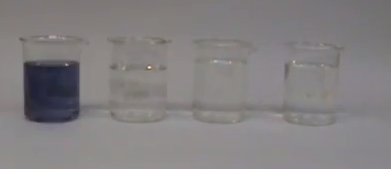 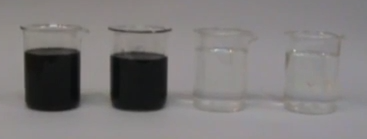 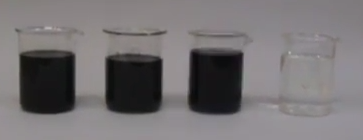 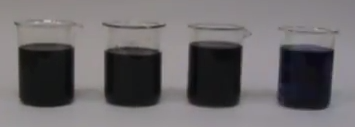 Explain	: What’s the science behind the mystery? Extend: What other related areas can be explored?Evaluate: Check the level of student scientific understandingTips on how to teach and present this mystery Teaching Skills using Gradual Release of ResponsibilityNotes: Most Mysteries can also be used to teach Inquiry skills.  A ‘Skill-teaching ’ TEMI lesson needs to use a modified 5E cycle where the Explain stage precedes the Explore. This is because it is necessary for the teacher to model the skill before, students practice it, as described in the box below:THE  STUDENT WORKSHEET CAN BE COPIED AND USED IN THE CLASSROOM                      Student worksheet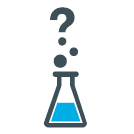 Introduction to mysteryEngage  What’s interesting?Explore  What’s happening?Explain  What’s causing it?Extend  What’s similar?Evaluate  What’s my understanding?What’s the mystery?Two translucent liquids are mixed. At first nothing happens, the resulting solution is still translucent. Suddenly with no warning the solution turns blue-black all at once.Domain(s) ChemistryRedox reactions, Rate of reaction (kinetics).Age group Grades 10-12 (15-17 years old)Expected time for the mystery Approx. Time for teacher preparation – Up to one hour for preparation of the solutions and trials to see that the reaction takes place as planned.Approx. Time in classroom - Up to 6 periods of 45min. One period to engage and explore; one to explain; three to plan, perform and present the creative activity that incorporates the color change. Safety/Supervision Iodine (I2) is produced in the reactions. The reaction vessels should be tapped. At the end of the reaction the Iodine that is produced should be neutralized with Na2S2O3 solution.Preparation & Listof Materials  Potassium iodide, KI 0.1M (Solution A)Hydrogen peroxide, 3% H2O2 (aq) in an acidic environment + starch (Solution B)Sodium thiosulphate, Na2S2O3•5H2O ~0.05M (Solution C)Neutralizing solution – Sodium thiosulphate, Na2S2O3•5H2O ~0.05M (the solution is the same as Solution C. It is written separately to remember to prepare an additional amount for neutralization)3 × 10 ml graduated cylinders3 large test tubesSuitable test tube rack3 rubber stoppers for the test tubes3 plastic pipettes learning objectives Introduction of interesting Redox reactions.Introduction of reactions rates, the effects of fast and slow reactions and their uses. Author Ran Peleg, Malka Yayon, Dvora Katchevich, Rachel Mamlok-Naaman, Avi Hofstein and David Fortus, Weizmann Institute of ScienceTaskWatch the following video silent movie - http://goo.gl/9G7fDz What happens in the video? Why do you think it happens?While watching write what you see and questions relating to what is happening. You may watch the video more than once.MaterialsYou will get three solutions:Solution A – Potassium iodide, KI 0.1MSolution B – Hydrogen peroxide, 3% H2O2 (aq) in an acidic environment + starchSolution C – Sodium thiosulphate, Na2S2O3•5H2O ~0.05MYou will also get the following materials:3 × 10 ml graduated cylinders3 large test tubesSuitable test tube rack3 rubber stoppers for the test tubes3 plastic pipettesStopwatchGloves which must be worn at all timesInstructionsMark the three cylinders with the letters A, B and C. Make sure that you always use one cylinder for each solution. a. Measure 5 ml of solution A using the graduated cylinder marked "A" and pour it into a large test tube.b. Measure 10 ml of solution B using the graduated cylinder marked "B".c. Pour solution B into the test tube containing A. Close the test tube with a stopper, mix lightly and write your observations.d. Measure 5 ml of solution A using the graduated cylinder marked "A" and pour it into a clean large test tube.e. Measure 3 ml of solution C using the graduated cylinder marked "C" and add them to the test tube containing A.f. Measure 10 ml of solution B using the graduated cylinder marked "B".g. Pour solution B into the test tube containing solutions A+C. Start the stopwatch, close the test tube with a stopper, mix lightly and write your observations.h. Repeat instructions d-g in the class presentations according to the teacher's instructions.Task 1Try to explain your observations based on the following reactions:H2O2 (aq) + 2H3O+(aq) + 2I−(aq) → I2(aq)  + 4H2O(l)2S2O32−(aq) + I2(aq) → S4O62−(aq) + 2I−(aq)Task 2The teacher will gather the findings of all groups in class. How do you suggest we present the data?Task 1:In your groups – plan a creative activity that is based and incorporates the colour change. For example the solution turns colour at a highlight in a song that is played.Plan an experiment including the following stages:•	Detail all the steps of the experiment.•	List the equipment and materials needed on the equipment request form.•	Consult with the teacher and make changes if necessary.•	Submit the list of equipment and materials to the laboratory technician.Task 1:Present the creative activity that incorporates the color change. Task 2:Prepare a formal lab report that includes an explanation of the phenomenon, and details of your methods and procedures. 